MEMBER ATTENDANCE: Garrett Colmorgen, MD				 Matthew Hoffman, MD			  Rita Nutt  Bridget Buckaloo, MSN, RNC-OB MSN/MCA  	 Karen Kelly, BSN, RN			 David Paul, MD   Christina Bryan			               K. Starr Lynch, BSN, RN			 Anne Pedrick  Joanna Costa, MD				 Kathleen McCarthy, CNM, MSN		 Nancy Petit, MD  Dorinda Dove, CNM, MJ				 Christie Miller, MD          		 Kim Petrella MSN, RNC-OB.       Mawuna Gardesey				 Jennifer Novack, MSN, RNC-OB, APN	Anthony M. Policastro, MD  Abha Gupta, MD				 Susan Noyes, RN, MS			 Jennifer Pulcinella David Hack, MD									 Philip Shlossman, MD											 Megan Williams							FACILITATOR:OTHER STAFF ATTENDANCE:  Kika Fredricka Heller, MD                    Kimberely Hudson, Tidal Health Dr. Margaret Chou, Nemours Nancy Forsyth, Beebe Khaleel Hussaini, DPH Diane Hitchens Lisa Klein, DNP, RN Marilee Pinkleton, CPM Minutes prepared by JoEllen Kimmey, DPHUpcoming Meetings:September 16, 2021 4pm-6pm via ZOOMOctober 28, 2021 4pm-6pm via ZOOMNovember 18, 2021 4pm-6pm via ZOOMDecember 16, 2021 4pm-6pm via ZOOM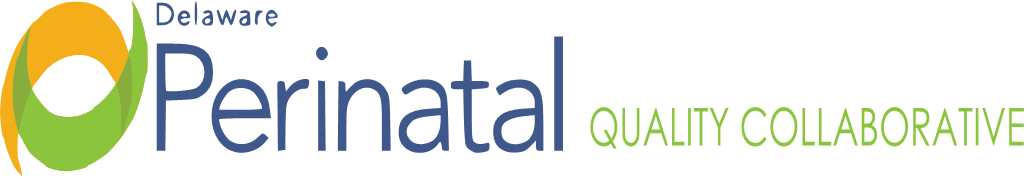 Date: August 19,2021Medical Dir.: Garrett Colmorgen, M.D.Location:  Zoom Conference Call Garrett Colmorgen, MDTOPICFINDINGS, CONCLUSIONS & RECOMMENDATIONSACTIONS STATUSI. Call to orderThe meeting was called to order by Dr. Colmorgen at 4:02p.m. No further action.ResolvedII. COVID-19 UpdateDiscussion of mandatory vaccinations for staff at various facilities; vaccine booster at 8 months; increase of COVID admissions on labor floor; changes in visitor policy and there is a request to collect vaccination rates of pregnant women. On-goingOn-goingIII. Breakout SessionsThe meeting then broke out into the OB and PEDS breakout sessions. On-goingOn-goingIV. Team UpdatesDr. Hoffman, OB Team, shared that they have patient educational materials ready; will provide providers training on inputting data into Twistle; have a meeting with Preeclampsia Foundation to talk about aspirin and blood pressure cuffs and are submitting a grant to Essential Hospitals to get blood pressure cuffs. A plan in in place to collect data every four months to look for continuous improvement. Dr. Paul, PEDS Team, shared they had representation from Beebe, Tidal Health, CCHS and consumer advocate and will need a pediatrician champion and nursing leadership from Bayhealth.  Next step is for each hospital system to go back and come up with a bundle of interventions based on what was developed from the Key Driver Diagram for next month. Dr. Paul to check with DFS to get assistance to speed up discharge process as often their involvement slows down the discharge. Will also work on the ability to get real time data on outcomes with LOS and NOWs to help meet goal to reduce LOS by 20% in the next year.V. Khaleel Korner/ Healthy Soft UpdateKhaleel shared some of the challenges with getting the discharge data. Working on data for PRAMS report, comprehensive information on 8-9 years’ worth of data to characterize birth trends in Delaware. Dr. Hoffman asked if possible, to look at gestational age changes over time (2010-2019) and Khaleel presented the data he has gathered from all the hospitals on early preterm, late preterm, early term, full term, late term and post term. On-goingOn-goingVI. Naloxone KitsFree personal Naloxone kits available for health care professional through DSAMH. Question asked if as individual members of the collaborative want training to carry you own personal Naloxone kite? Training could be offered as soon as next month during DPQC meeting. Kit training will be offered to our newly X waivered providers which is offered for free through DSAMH who is supportive of our mission of decreasing opioid overdose deaths.  On-goingOn-goingVII. Transportation FormsThe two Maternal Transport Form reviewed, one for hospital to hospital and one for home birth to hospital and suggestions made for changes.On-goingOn-goingVIII. OBH Grant UpdateFor future training, CCHS’s OBERT nurses could send out training they did via videos during COVID or possible in-person statewide training?On-goingOn-goingIX. Guest SpeakerMarilee Pinkleton, CPM with Heartsong Midwifery (attends home births), has accepted the nomination to the DPQC steering committee as the community based mid-wife member. presented on Maternal Mental Health.  Marilee introduced herself and explained her services. More information is available on her Facebook page, Marilee Pinkleton. Marilee shared it would be wonderful if she were allowed into the hospitals, when she has a mom transferred to the hospital, as a Doula is, and be allowed into the hospital to help support the mom during the birth.  She stated she provides a lot of home births to the Amish.On-goingOn-goingXII. Attendee Updates ACOG: next session meeting in September.  Beebe: was recently recertified as Gold Star Safe Sleep Center. Birth Center: Dorinda Dove will be dropping off DPQC and Julia Pollis will take her place.DPH: Mawuna shared that DPH is working to get the nominations to DPQC to the Governor’s office. Family Advisor: Jen Pulcinella thanked Kim for opportunity to participate in a video and asked that the phrase, “it’s going to be a roller coaster” be retired as roller coasters are fun and preterm births are not. Safe Sleep: Maternal mortality is significantly higher this year. Eleven by July and normally there are 6-8 a year and Safe Sleep deaths and child abuse instances are up, too.  Tidal Health Nanticoke: Made it through first month of EPIC. On-goingOn-goingXIII. AdjournmentThe chair adjourned the meeting at 6pm.No further action.Resolved